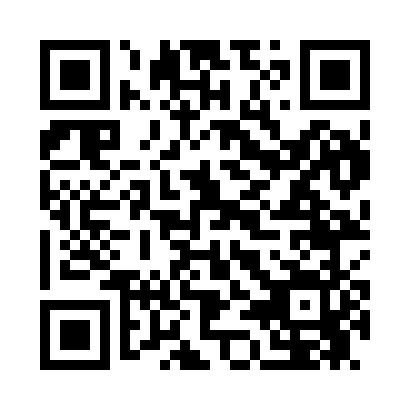 Prayer times for Columbia Hill, Pennsylvania, USAMon 1 Jul 2024 - Wed 31 Jul 2024High Latitude Method: Angle Based RulePrayer Calculation Method: Islamic Society of North AmericaAsar Calculation Method: ShafiPrayer times provided by https://www.salahtimes.comDateDayFajrSunriseDhuhrAsrMaghribIsha1Mon3:585:381:105:118:4210:222Tue3:595:391:105:118:4210:223Wed4:005:391:115:118:4210:214Thu4:005:401:115:118:4210:215Fri4:015:401:115:118:4110:206Sat4:025:411:115:118:4110:207Sun4:035:421:115:118:4110:198Mon4:045:421:115:118:4010:199Tue4:055:431:125:118:4010:1810Wed4:065:441:125:118:4010:1711Thu4:075:441:125:118:3910:1612Fri4:085:451:125:118:3910:1513Sat4:095:461:125:118:3810:1514Sun4:105:471:125:118:3710:1415Mon4:115:471:125:118:3710:1316Tue4:135:481:125:118:3610:1217Wed4:145:491:135:118:3610:1118Thu4:155:501:135:118:3510:1019Fri4:165:511:135:118:3410:0820Sat4:175:521:135:118:3310:0721Sun4:195:531:135:118:3310:0622Mon4:205:531:135:108:3210:0523Tue4:215:541:135:108:3110:0424Wed4:235:551:135:108:3010:0225Thu4:245:561:135:108:2910:0126Fri4:255:571:135:098:2810:0027Sat4:275:581:135:098:279:5828Sun4:285:591:135:098:269:5729Mon4:296:001:135:098:259:5630Tue4:316:011:135:088:249:5431Wed4:326:021:135:088:239:53